Publicado en Madrid el 19/06/2020 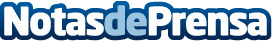 Opera GX, el navegador para gamers, se renueva en su primer aniversario con la integración de DiscordEl navegador ha alcanzado ya la cifra de 3,5 millones de usuarios en el mundo y ha experimentado un crecimiento en 2020 del 121%. Hoy, viernes 19 de junio, a las 17:00 horas, Opera GX celebra su primer cumpleaños con una retransmisión en directo a través de Twitch, en el canal de Sypher PKDatos de contacto:OperaNota de prensa publicada en: https://www.notasdeprensa.es/opera-gx-el-navegador-para-gamers-se-renueva_1 Categorias: Telecomunicaciones Juegos E-Commerce Gaming http://www.notasdeprensa.es